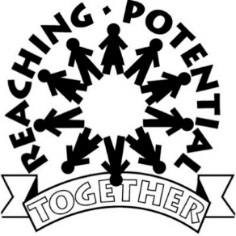 Tennessee Association for Children’s Early Education*Mission Statement: TAEYC exists to provide members with professional development opportunities and to advocate for best practice in the care, development, and education of all Tennessee’s young children.Why join a professional organization?Professional Development OpportunitiesLocal and regional conferences, State conference Oct 1-3, 2020 Chattanooga, TNSECA- Lexington, Tulsa OK February 26-29, 2020,NetworkingKnow your community and the needs of familiesMeet with others with common interests to learn more about a specific topicBuild relationships with others across the stateSupport a worthy cause MentoringBe a mentor to othersReceive mentoring from othersMembership BenefitsAccess to early childhood journals with practical ideas for teachers Access to newsletters with important information about early childhood in the state, in the region, and across the nationLeadership opportunitiesPublic Policy and AdvocacyAwards and ScholarshipsTACEE Service AwardOutstanding TACEE Member AwardJanet Camp AwardFamily Child Care scholarshipGeorge Ethridge graduate student scholarshipRuth Highberger undergraduate conference scholarshipJane Humphries student scholarshipFor more information visit our website www.tacee.org or contact our office and executive director, Lori Dubois at 615-279-0111 or email Tacee2017@gmail.com.  Apply to be a member today: $55 regular membership$25 for students